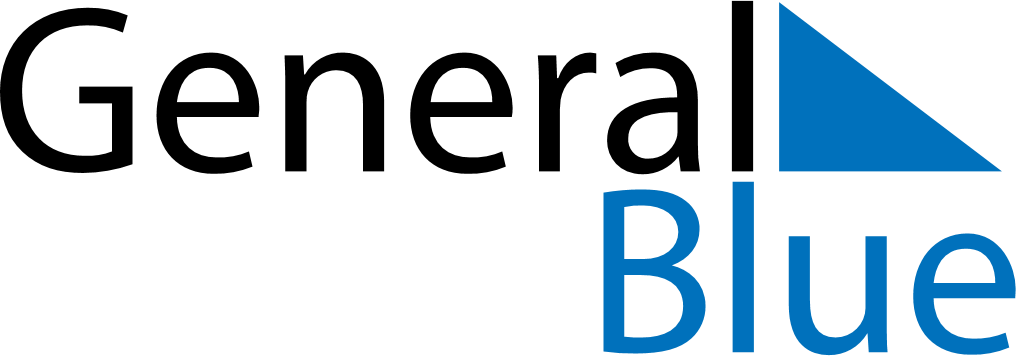 December 2018December 2018December 2018TanzaniaTanzaniaSUNMONTUEWEDTHUFRISAT123456789101112131415Independence Day1617181920212223242526272829Christmas DayChristmas Day3031